男子在索法和麦尔沃之间奔走的时候慢跑的哲理الحكمة من هرولة الرجال في السعي بين الصفا والمروة[باللغة الصينية ]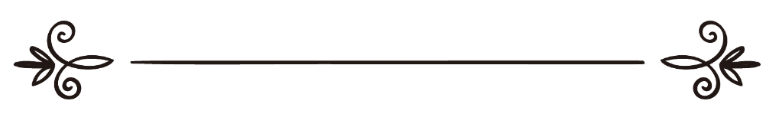 来源：伊斯兰问答网站مصدر : موقع الإسلام سؤال وجواب编审: 伊斯兰之家中文小组مراجعة: فريق اللغة الصينية بدار الإسلام男子在索法和麦尔沃之间奔走的时候慢跑的哲理问：男子在索法和麦尔沃之间奔走的时候慢跑的哲理是什么？答：一切赞颂，全归真主。男子在索法和麦尔沃之间奔走的时候慢跑是圣行，因为先知（愿主福安之）和圣门弟子都这样做过，扎比尔（愿主喜悦之）传述：先知（愿主福安之）说：“以便让你们学习朝觐的仪式。”《穆斯林圣行实录》（1297段）辑录。女人不能慢跑，因为女人奉命要遮盖身体和衣着体面，慢跑会显示她的身体和曲线的魅力。这我们在（109286）号问题中已经阐明这一点，敬请参阅。谢赫伊本•欧塞米尼（愿主怜悯之）叙述了慢跑的哲理，他说：“这个地方原来是洼地，就是雨水流淌的地方，洼地通常地势低下，沙地柔软，难以正常行走，只好慢跑；在索法和麦尔沃奔走的起源就是回忆伊斯玛仪的母亲。当时，易卜拉欣（愿主使他平安）把她和儿子伊斯玛仪留在这个地方，并留下了一袋水和一皮袋椰枣，母亲吃枣饮水，哺乳她的儿子；水和椰枣用完之后，她又渴又饿，她的乳汁枯竭了，孩子非常饥饿，卷曲着身体，母亲的怜悯之情油然而生，她看到最近的山是索法，就走到索法山，到处寻找，仔细聆听，希望能够找到一个人，但她一无所获，于是朝与之相反的麦尔沃山走去，当她来到谷底时，看不到儿子，就努力奔走，登上小山去看她的儿子；当她登上麦尔沃山之后，四处张望，仔细聆听，没有发现任何人；她这样往返七次，聆听别人的声音，最终一无所获；最后，哲百利来天使奉真主的命令下降，用他的翼翅或者脚划开了地面，渗渗泉喷涌而出........。”敬请参阅《津津有味的解释》（7 / 269）。真主至知！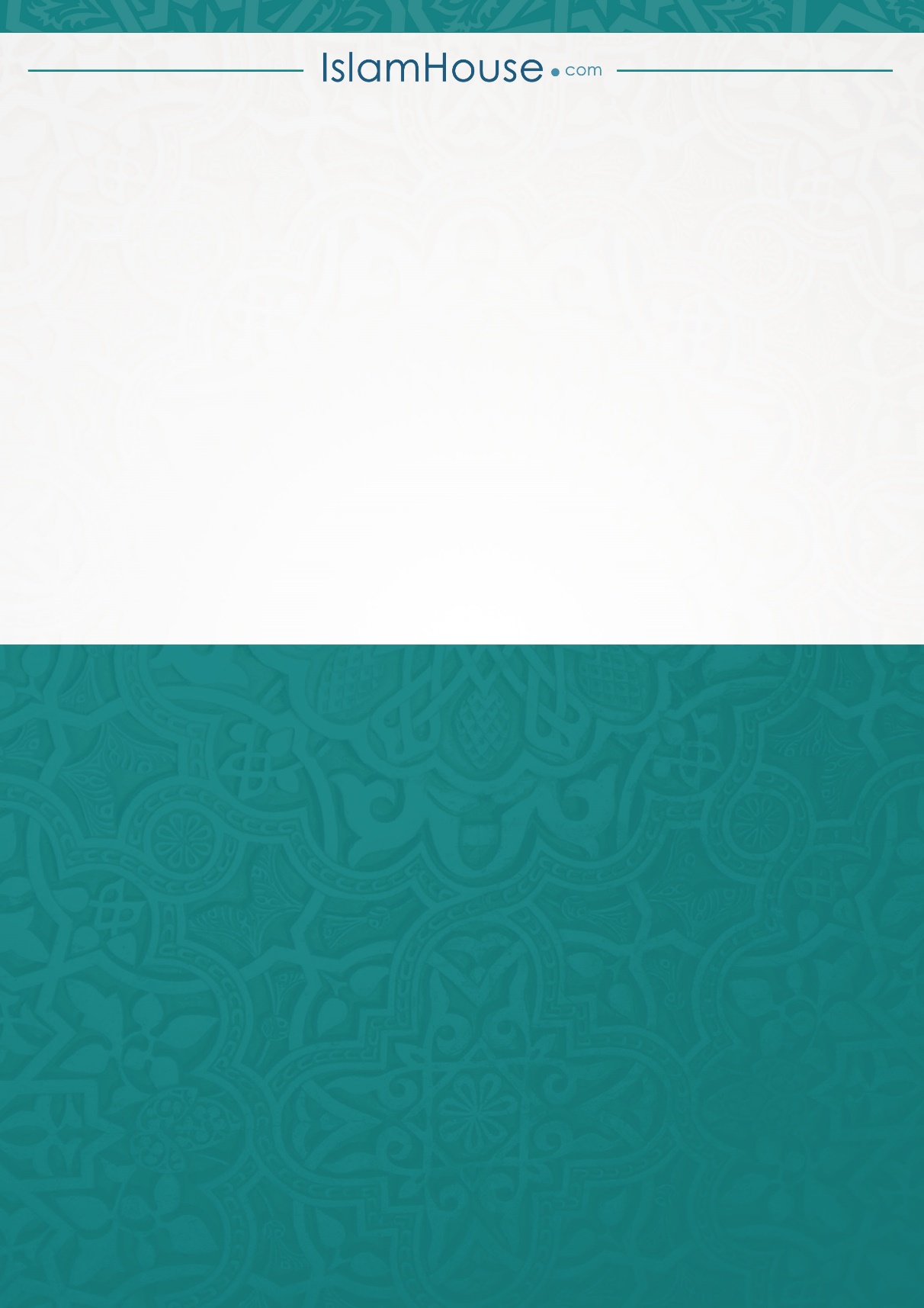 